Time- Lesson 3LK: To understand that time can be measured in minutes and seconds.1. Talk about the concept of one minute. If possible, show your child a clock at home or on the internet to demonstrate the concept. 2. Clap 60 times to demonstrate that there are 60 seconds in one minute. 3. Sort the following activities to ‘shorter than’ or ‘longer than’ one minute.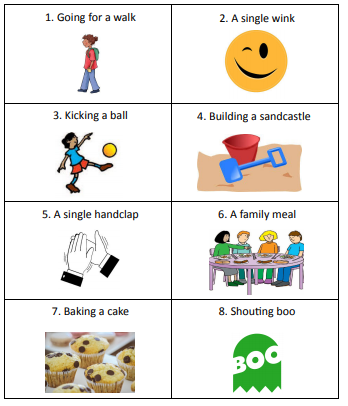 